Príbeh „Mesiac“1. Čítal/a si pozorne? Napíš alebo vyfarbi správnu odpoveď.Čo pozoroval Oto s pánom Mútňanským večer?__________________Pomocou čoho pozorovali Mesiac?____________________________Čo videl Oto na Mesiaci? 		m__ __ __ __, k__ __ __ __ __ __,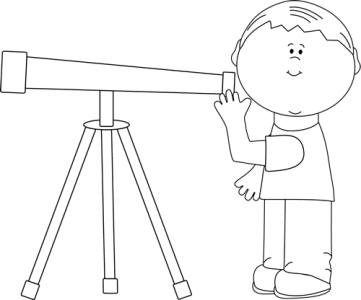 							p__ __ __ __ __ __ Bol Oto prvý Slovák na Mesiaci?     áno         nie2. Zakrúžkuj správnu odpoveď. Pomôže ti prečítaný príbeh.Prvý Slovák na Mesiaci bol:				Kozmická loď sa volala:a, Cernan								a, Apollo 15b, Vernan							b, Luna 17c, Lernan								c, Apollo 17Kozmická loď pristála na Mesiaci:		Na Mesiaci prežil Cernan: 	a,   6. decembra 1972					a, tri dnib, 11. decembra 1972					b, dva dnic, 16. decembra 1973					c, jeden deňNa mesiaci je človek ľahší ako na Zemi:	Prvý ďalekohľad vyrobil:a, 16 krát								a, Ľubomír Feldekb,  6 krát								b, Jozef Pavlovičc, 26 krát								c, Galileo Galilei	